Chemins de randonnéesDe nouveaux panneaux pour la signalisation des chemins de randonnées ont été installés dernièrement :une table d'information au bourg de Soult avec tous les chemins pédestres de la commune, des panneaux individuels aux départs de chaque chemin de randonnée et concernant le patrimoine , un pupitre à la Croix Percée de Rouzeyrol et une plaque murale à l'église de Vieux Bourg. 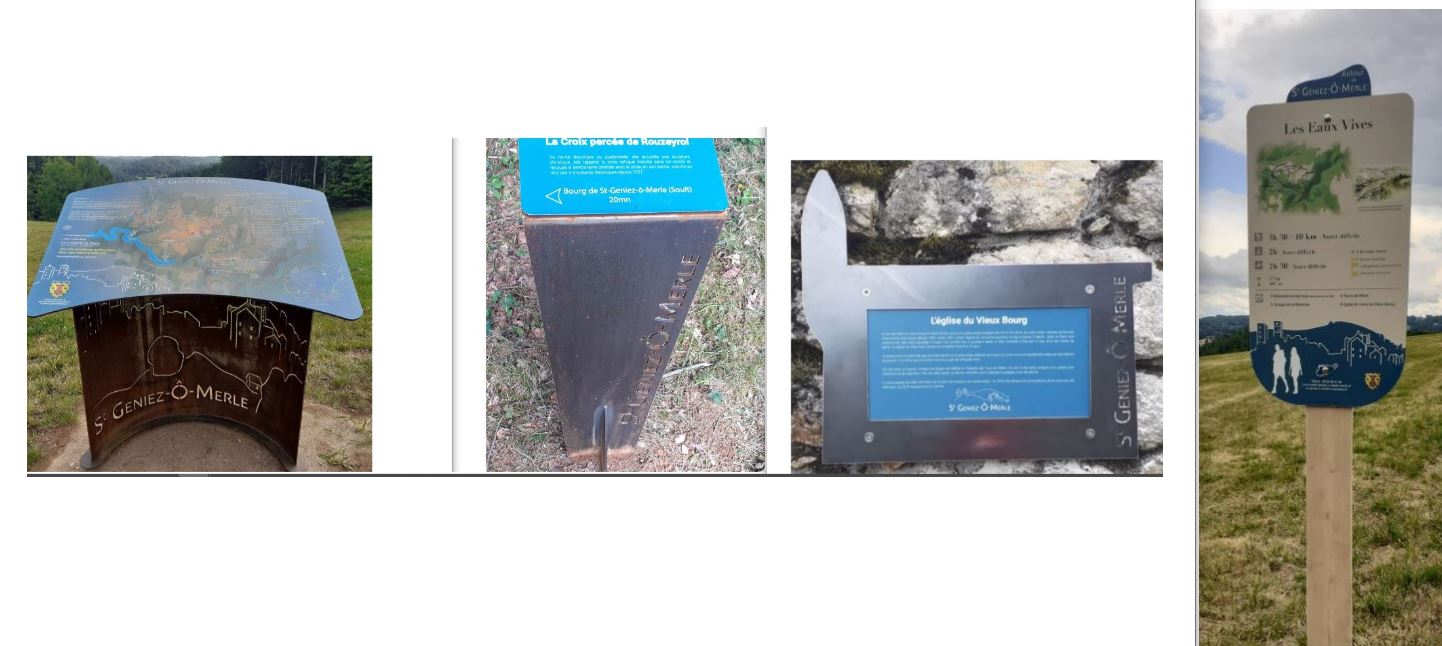 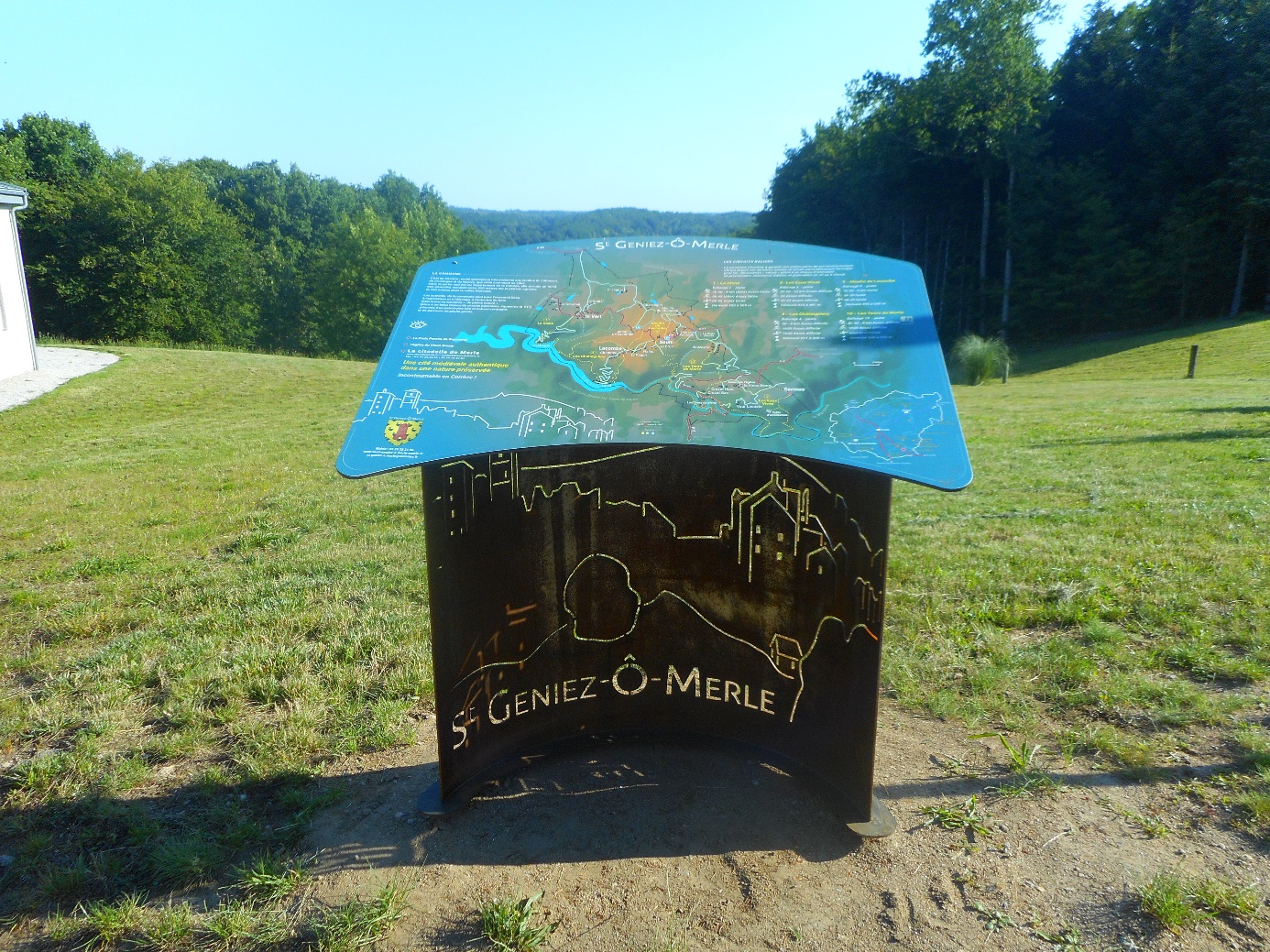 